Об организации приема по дополнительной предпрофессиональной программеВ соответствии с Федеральным законом от 29 декабря 2012г. №273-ФЗ «Об образовании в Российской Федерации», на основании Порядка приема в Молодежный центр по дополнительной предпрофессиональной программеПРИКАЗЫВАЮ:Утвердить состав приемной комиссии Молодежного центра на 2015-2016 учебный год:Ширяева И.А. – председательСубботина Э.О. – секретарьТочилина Е.М. -  членПаничкина С.В. – членУльяхин Д.А. – членУтвердить на 2015-2016 уч.год содержание отборочных испытаний, требования к поступающим в Молодежный центр (приложение №1)Утвердить состав апелляционной комиссии Молодежного центра:Гараева Ю.А. – председательГлотов М.А. – секретарьКочкин А.Т. – членПриемной  и  апелляционной комиссии в своей работе руководствоваться Порядком приема в Молодежный центр на обучение по  дополнительной предпрофессиональной программе Вид спорта: Спорт глухих – бадминтон.Утвердить расписание работы приемной и апелляционной комиссии по индивидуальному отбору поступающих (приложение №2)Контроль за исполнением настоящего приказа возложить на заместителя директора по УВР Паничкину С.В.Директор                                                                                           И.А. ШиряеваПриложение 1Содержание отборочных испытаний к поступающим в Молодежный центр на обучение по дополнительной предпрофессиональной программе. Приложение 2Информация о составе, расписании и месте работы приемной и апелляционной комиссии по индивидуальному отбору поступающих в Молодежный центр для обучения по дополнительной предпрофессиональной программе.Ознакомлены:__________ Субботина Э.О.__________ Паничкина С.В. __________ Точилина Е.М. __________ Ульяхин Д.А.__________ Гараева Ю.А.__________ Глотов М.А.__________ Кочкин А.Т.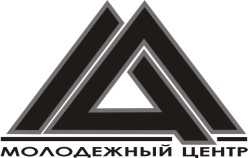 МУНИЦИПАЛЬНОЕ БЮДЖЕТНОЕУЧРЕЖДЕНИЕДОПОЛНИТЕЛЬНОГО  ОБРАЗОВАНИЯ «МОЛОДЕЖНЫЙ ЦЕНТР»ГОРОДА САРОВАул. Куйбышева д.19/1, г. СаровНижегородской обл., 607188Тел/факс 6-95-78ОКПО 52473848    ИНН 5254022938КПП 525401001    БИК 04220260324.08.2015г.    №   63.01-17 /_238.1_№Наименование программыСодержание отборочных испытанийСодержание отборочных испытанийВозраст поступающегоДата, место проведенияКоличество мест1.Дополнительная предпрофессиональная программа . Вид спорта: Спорт глухих – бадминтон.БыстротаБег на 30 м (не более 7 с)с 8 лет28.08.2015гС 14.30 до 16.00Молодежный центр91.Дополнительная предпрофессиональная программа . Вид спорта: Спорт глухих – бадминтон.КоординацияЧелночный бег 3 x 9 м (не более 5 с)с 8 лет28.08.2015гС 14.30 до 16.00Молодежный центр91.Дополнительная предпрофессиональная программа . Вид спорта: Спорт глухих – бадминтон.Скоростно-силовые способностиПодъем туловища из положения, лежа на спине за 1 мин (не менее 30 раз)с 8 лет28.08.2015гС 14.30 до 16.00Молодежный центр91.Дополнительная предпрофессиональная программа . Вид спорта: Спорт глухих – бадминтон.Силовая выносливостьСгибание-разгибание рук, в упоре лежа (не менее 10 раз)с 8 лет28.08.2015гС 14.30 до 16.00Молодежный центр91.Дополнительная предпрофессиональная программа . Вид спорта: Спорт глухих – бадминтон.Подтягивания на перекладине не менее 8 разс 8 лет28.08.2015гС 14.30 до 16.00Молодежный центр9Название комиссииСостав комиссииРасписание работыМесто работыПриемная комиссияШиряева И.А. – председательСубботина Э.О. – секретарьТочилина Е.М. -  членПаничкина С.В. – членУльяхин Д.А. – членС 28.08.2015г с 14.30Молодежный центрАпелляционная комиссияГараева Ю.А. – председательГлотов М.А. – секретарьКочкин А.Т. – членС 28.08.2015г с 14.30Молодежный центр